MĚŘENÍ NA ZESILOVAČÍCH	-  měření zesílení, kmit. rozsahu, zkreslení, výkonu	-  kmitočtová charakteristika, šířka pásmaVýkonový zesilovač je zařízení určené pro zesilování rozdílu napětí na svorkách + a -.Používá se hlavně pro zesilování akustických signálů.Blokové schéma		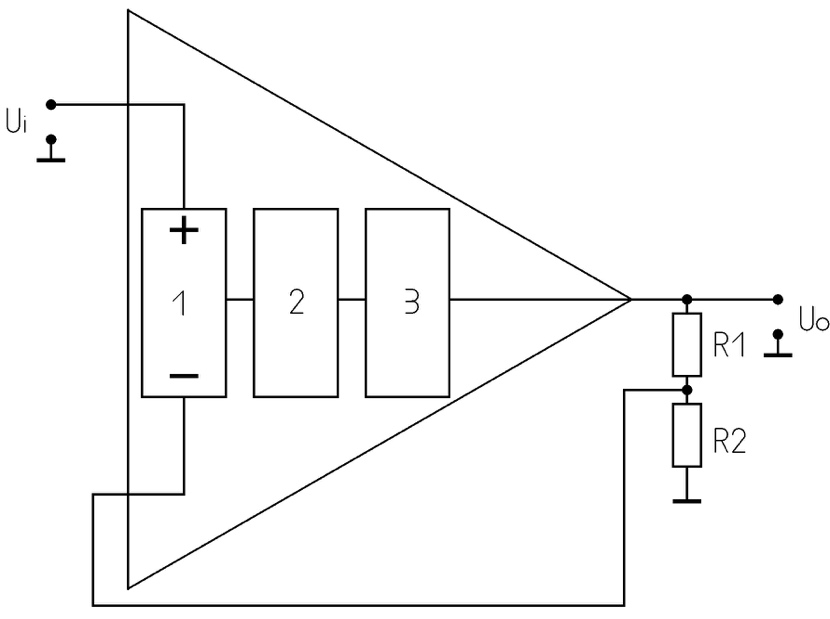 Zesilovač se skládá ze tří hlavních částí:Rozdílový zesilovač Napěťový zesilovačProudový zesilovačRozdílový zesilovač	Vytváří dva vstupy. Jeden pro signál (+) a druhý pro zpětnou vazbu (-). Jeho výstupem je rozdíl napětí přivedeného na vstupy + a -. Zpětná vazba je takové zapojení zesilovače, které přivádí část výstupního signálu zpět na vstup. Tím se dosahuje nastavení zesílení, které potřebujeme.Napěťový zesilovačZajišťuje vysoké zesílení (AU0) celého zesilovače. Skládá se z tranzistoru zapojení SE, proto napěťově zesiluje a invertuje.Proudový zesilovačZajišťuje dodání potřebného proudu do zátěže. Měření parametrů zesilovačeZesílení nastavíme pomocí odporů ve zpětné vazbě na 10 (R1 = 9k, R2 = 1k). Schéma zapojení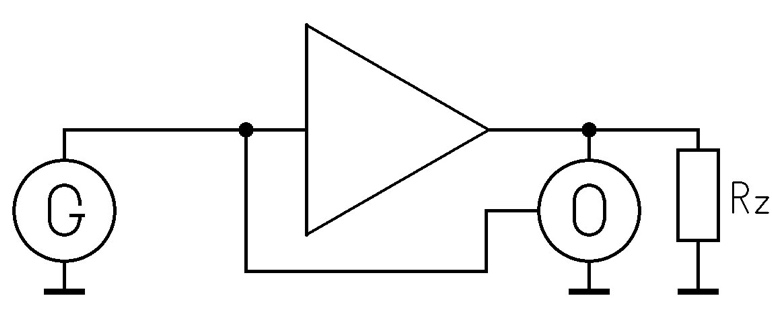 Měření zesílení zesilovačeNapěťové zesílení udává poměr výstupního ku vstupnímu napětí zesilovače:Výkonové zesílení udává poměr výstupního ku vstupnímu výkonu zesilovače:Změřit ho můžeme pomocí dvou voltmetrů. Jeden bude zapojený na vstupní svorky zesilovače, druhý na výstupní svorky zesilovače.Nebo pomocí osciloskopu.Měření kmitočtového rozsahu zesilovačeKmitočtová charakteristika udává závislost napěťového zesílení na kmitočtu. Graf kmitočtové charakteristiky zesilovače je téměř přímka s ohnutím na nejnižších a nejvyšších kmitočtech.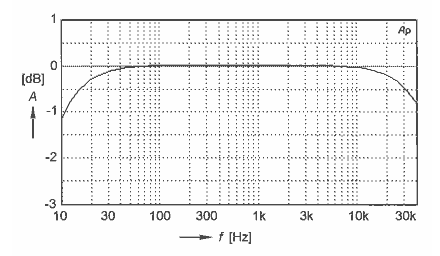 Měření kmitočtové charakteristiky:Do vstupu pouštíme signál z generátoru o kmitočtech 10Hz až 70kHz. Osciloskopem pak měříme velikost amplitudy na vstupu a na výstupu. Zesílení se pak vypočítá ze vzorce:  Měření zkreslení zesilovačeZkreslení způsobuje, že průběh výstupního napětí má jiný tvar než průběh vstupního napětí. Udává se v procentech a vyjadřuje velikost této změny. Při vyšších kmitočtech zkreslení roste, protože se začne uplatňovat rychlost přeběhu zesilovače (pokud je vstupní signál sinusový, na výstupu se začne měnit v pilu), také klesá amplituda. Jak může vypadat závislost zkreslení na frekvenci:	Jak může vypadat závislost zkreslení na výkonu:Měření závislosti zkreslení na kmitočtu:Měříme závislost zkreslení na kmitočtu f = 20Hz - 20kHz. Na vstupu pouštíme do zesilovače signál 20Hz až 20kHz a na výstupu měříme na osciloskopu tvar napětí a měřič zkreslení nám ukazuje hodnoty zkreslení.Měření závislosti zkreslení na výkonu:Měřící kmitočet 1 kHz, zátěž 8Ω. Volíme výkon třeba 0.05 W, 0.1 W, 0.2 W, 0.5 W,…...max výkon. Z těchto hodnot vypočteme výstupní napětí, které nastavujeme. Na výstupu měřiče zkreslení sledujeme časový průběh zkreslení.   Měření výkonu zesilovačeMaximální výkon zesilovače závisí na napájecím napětí, zátěži a použitých součástkách zesilovače. Měříme maximální výkon zesilovače pomocí osciloskopu. Konstantní zátěži 8Ω, f = 1kHz.Na vstupu pouštíme do zesilovače signál 1kHz,na výstupu měříme amplitudu. Max. výkon vypočítáme vzorcem PojmyKmitočtová charakteristikaKmitočtová charakteristika udává závislost napěťového zesílení na kmitočtu.Šířka pásmaŠířka pásma je dána rozsahem nejvyšší a nejnižší frekvence, v nichž napěťové zesílení neklesne o více než  3 dB pod úroveň napěťového zesílení při daném kmitočtu (nejčastěji 1 kHz).Samotné měření je totožné s měřením kmitočtové charakteristiky.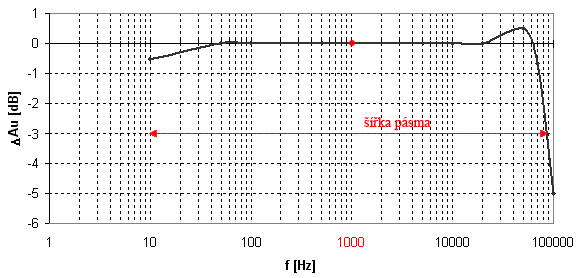 